Как повысить самооценку у подростка?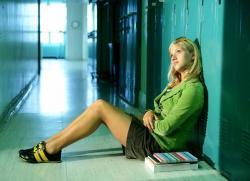 Подростковый период очень сложный не только физически (из-за полового созревания), но и психологически, так как дети этого возраста очень ранимы, и любая неудача может их сделать неуверенными в своих силах или развить комплексы. На это очень сильно влияет самооценка, которая может быть адекватной (ребенок воспринимает себя таким, какой он есть) и неадекватной (завышенной или заниженной). Это может очень сильно повлиять на его дальнейшую судьбу, поэтому родители должны знать особенности формирования самооценки у подростков, чтобы вовремя скорректировать ее.Формирование самооценки подросткаВ этом возрасте начинает формироваться уже более устойчивая и осознанная, чем в младшем школьном возрасте. К факторам, влияющим на этот процесс, относят:взаимоотношения с родителями и другими членами семьи;занимаемое положение (авторитет) среди сверстников и друзей;успехи в обучении и отношение учителей;физиологические данные (внешность) и успехи (сила, выносливость, ловкость), а также личные достижения в спорте или танцах;особенности характера.Причины и признаки заниженной самооценки у подростковСамой главной причиной формирования заниженной самооценки у подростков является семейное воспитание и стиль общения с родителями. Если ребенка постоянно ругают или критикуют, то у него складывается о себе и своих возможностях очень плохое мнение. Также причиной неадекватной оценки своих способностей мнения других людей, которое для нерешительного или внушаемого ребенка и будет толчком.К признакам чересчур низкой самооценки относят:нежелание контактировать со сверстниками, отказ от посещения массовых мероприятий и прогулок;возникновение повышенной тревожности, паники;уверенность в том, что ничего не получится, а если вышло, то это случайность; отказ от публичных выступлений в школе или на семейных мероприятиях;зависимость от мнения окружающих;подражание своим одноклассникам или экранным образам;замкнутость, нежелание делиться своими мыслями, предположениями, проблемами и происходящими событиями (в школе или на улице).Определив низкий уровень самооценки своего ребенка-подростка, родители сразу начинают искать способы, как ее поднять.Как повысить самооценку подростка?Чтобы помочь подростку сформировать адекватную самооценку необходимо придерживаться следующих рекомендаций:не отзывайтесь негативно о внешности своего ребенка, лучше помогите ему.делая замечание, не критикуйте самого ребенка, а высказывайтесь только по поводу его поведения или поступков;регулярно хвалите, но только конструктивно, то есть за то, что не является его обязанностями или обычным делом;не сравнивайте успехи собственного ребенка с другими детьми;уважайте подростка: спрашивайте и прислушивайтесь к его мнению, считайте равным, и ни в ком случае не унижайте его достоинство;материально обеспечьте по возможности всем необходимым: телефоном, персональным компьютером, одеждой;помогите достичь чего-то самостоятельно, развить свои способности, но главное – это их определить;научите отказывать, тогда его не смогут использовать в своих целях другие люди и будут больше уважать, что приведет к повышению самооценки.- подчеркивайте его положительные черты характера;- помогайте подростку выглядеть современно (покупать по мере возможности модную одежду).-доверяйте;- помогайте наладить общение со сверстниками.Зная основные принципы повышения самооценки у подростков, вы сможете вырастить уверенного и успешного в будущем человека.